VEŘEJNÁ SBÍRKA na obnovu požárem zničené Chaty Tesák v RajnochovicíchObec Rajnochovice oznamuje zahájení veřejné sbírky za účelem obnovy požárem zničené Chaty Tesák v obci Rajnochovice, osvědčenou Krajským úřadem Zlínského kraje dle zákona č. 117/2001 Sb., o veřejných sbírkách.Konání veřejné sbírky: území České republiky ode dne 14.2.2022Sbírka se bude konat výhradně shromažďováním peněžních prostředků na zvláštním bankovním účtu. Jiná forma (např. pokladničky, hotovost) nejsou povoleny.Dárci mohou přispívat na transparentní účet č. 6181035399/0800Upozorňujeme, že pouze tento transparentní účet má obec Rajnochovice schválený Krajským úřadem ZK. Jakékoliv jiné čísla účtů nebo sbírky formou pokladniček nejsou povoleny.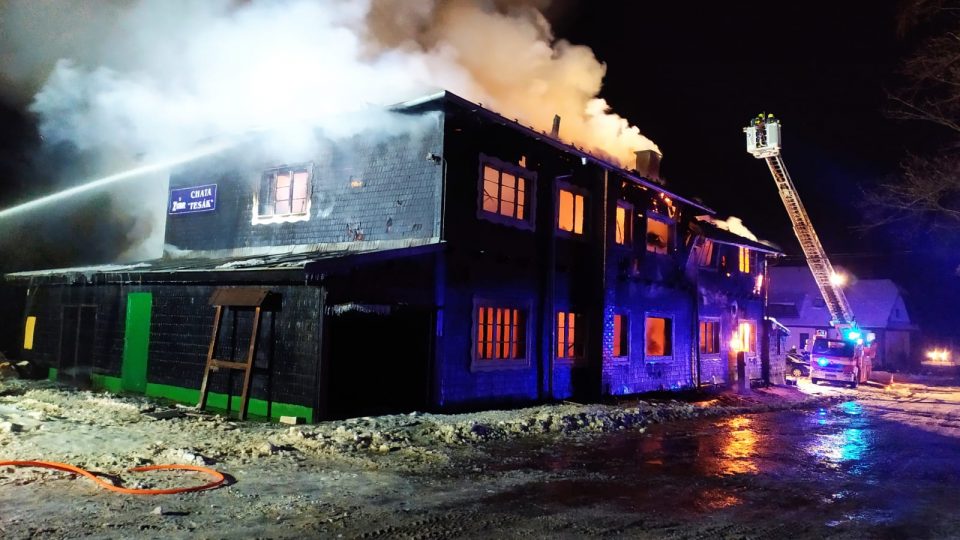 